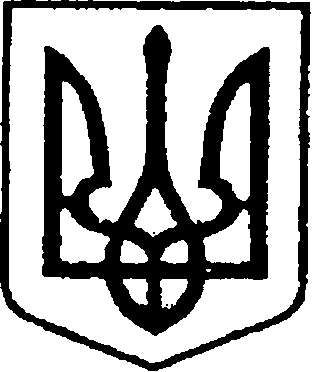                                                           УКРАЇНА                            	                                        ЧЕРНІГІВСЬКА ОБЛАСТЬ                           Н І Ж И Н С Ь К А    М І С Ь К А    Р А Д АВ И К О Н А В Ч И Й    К О М І Т Е ТР І Ш Е Н Н Явід  «06» грудня   2018р.                     м. Ніжин		                         № 411	Відповідно до статей 29, 42, 52, 53, 59, 60, 73  Закону України «Про місцеве самоврядування в Україні», Закону України «Про оренду державного та комунального майна», Регламенту виконавчого комітету Ніжинської міської ради Чернігівської області VІІ скликання, затвердженого рішенням виконавчого комітету міської ради від 11 серпня 2016 року № 220, враховуючи рішення Ніжинської міської ради VII скликання від 03 травня 2017 року № 20-23/2017 «Про внесення змін та доповнень до рішення Ніжинської міської ради VI скликання від 23 квітня 2015 року № 21-66/2015 «Про підвищення ефективності використання майна комунальної власності територіальної громади міста Ніжина», рішення Ніжинської міської ради від 20 квітня 2016 року                     № 10-10/2016 « Про застосування Положення про конкурсний відбір суб’єктів оціночної діяльності», Положення про конкурсний відбір суб`єктів оціночної діяльності, затвердженого наказом Фонду державного майна України від 31.12.2015 № 2075 (зі змінами від 16.01.2018), виконавчий комітет Ніжинської міської ради вирішив:1.  Створити конкурсну комісію з відбору суб’єктів оціночної діяльності з метою надання послуг з оцінки майна та затвердити її основний склад:  2. Затвердити додатковий персональний склад конкурсної комісії з відбору суб’єктів оціночної діяльності з метою надання послуг з оцінки майна:Міщенко Наталія   		- начальник відділу з управління та приватизаціїІванівна                              комунального майна виконавчого комітету Ніжинської міської ради (у разі відсутності  Олійника Г.М.)                                        3.  Створити робочу групу з відбору суб’єктів оціночної діяльності з метою надання послуг з оцінки майна та затвердити її склад:  4. Вважати таким, що втратило чинність розпорядження міського голови від         08 травня 2018 року № 114 «Про створення конкурсної комісії та робочої групи з відбору суб’єктів оціночної діяльності з метою надання послуг з оцінки майна та затвердження її персонального складу».5. Відділу з управління та приватизації комунального майна виконавчого комітету Ніжинської міської ради (Міщенко Н.І.) забезпечити оприлюднення цього рішення на офіційному сайті Ніжинської міської ради.6. Контроль за виконанням даного рішення покласти на першого заступника міського голови з питань діяльності виконавчих органів ради Олійника Г.М.Головуючий на засіданні виконавчого комітету Ніжинської міської ради  перший заступник міського голови з питань діяльності виконавчих органів ради		Г.М.ОлійникВізують:Начальник відділу з управління таприватизації комунального майна						Н.І.МіщенкоПерший заступник міського голови з питань діяльності виконавчих органів ради				Г.М.ОлійникКеруючий справами виконавчого комітетуНіжинської міської ради							С.О.КолесникНачальник відділуюридично-кадрового забезпечення апарату  виконавчого комітетуНіжинської міської ради  							В.О.Лега		                  Пояснювальна запискаВідповідно до статей 29, 42, 52, 53, 59, 60, 73  Закону України «Про місцеве самоврядування в Україні», Закону України «Про оренду державного та комунального майна», Регламенту виконавчого комітету Ніжинської міської ради Чернігівської області VІІ скликання, затвердженого рішенням виконавчого комітету міської ради від 11 серпня 2016 року № 220, враховуючи рішення Ніжинської міської ради VII скликання від 03 травня 2017 року № 20-23/2017 «Про внесення змін та доповнень до рішення Ніжинської міської ради VI скликання від 23 квітня 2015 року № 21-66/2015 «Про підвищення ефективності використання майна комунальної власності територіальної громади міста Ніжина», рішення Ніжинської міської ради від 20 квітня 2016 року                     № 10-10/2016 « Про застосування Положення про конкурсний відбір суб’єктів оціночної діяльності», Положення про конкурсний відбір суб`єктів оціночної діяльності, затвердженого наказом Фонду державного майна України від 31.12.2015 № 2075 (зі змінами від 16.01.2018), подається на розгляд виконавчого комітету Ніжинської міської ради  даний проект рішення.Начальник відділу з управління та приватизаціїкомунального майна                   			 Н.І. МіщенкоПро створення конкурсної комісії та робочої групи з відбору суб’єктів оціночної діяльності з метою надання послуг з оцінки майна та затвердження її персонального складу           Олійник Григорій            Миколайович          Міщенко Наталія          Іванівна             Чернета Олена            Олексіївна           Осадчий Сергій           Олександрович          Копилова Євгенія          Григорівна-перший заступник міського голови з питань діяльності виконавчих органів ради, голова комісії;-начальник відділу з управління та приватизації комунального майна виконавчого комітету Ніжинської міської ради, заступник голови комісії;-головний спеціаліст відділу з управління та приватизації комунального майна виконавчого комітету Ніжинської міської ради, секретар комісії; -радник міського голови, член комісії;-начальник сектора з питань претензійно-позовної роботи та запобігання корупції відділу юридично-кадрового забезпечення апарату виконавчого комітету Ніжинської міської ради, член комісії.         Олійник Юлія         Миколаївна         Лега В’ячеслав           Олександрович          Гавриш Тетяна          Миколаївна  - головний спеціаліст відділу з управління та приватизації комунального майна виконавчого комітету Ніжинської міської ради (у разі відсутності Чернети О.О.);-  начальник відділу юридично-кадрового забезпечення апарату виконавчого комітету Ніжинської міської ради ( у разі відсутності Копилової Є.Г.);- начальник відділу економіки виконавчого комітету Ніжинської міської ради (у разі відсутності   Осадчого С.О.)          Чернета Олена               Олексіївна            Олійник Юлія                 Миколаївна            Міщенко Наталія           Іванівна- головний спеціаліст відділу з управління та приватизації комунального майна виконавчого комітету Ніжинської міської ради, секретар робочої групи;- головний спеціаліст відділу з управління та приватизації комунального майна виконавчого комітету Ніжинської міської ради;- начальник відділу з управління та приватизації комунального майна виконавчого комітету Ніжинської міської ради.